 User guidePlanning of deliveries in the WTP application  (instructions for supplier) ContentsContents	11.	Validity of user manual	21.1	Purpose	21.2	Scope	22.	Terms and abbreviations	23.	Unloading (Inbound)	23.1	Editing of unloading	23.2	Extra Booking	34.	Tips & Tricks	4Validity of user manualPurposeThe purpose of this manual is to familiarize the user with the method of working with the LEGO WTP application, which is designed for visualization of deliveries and parking at the LEGO facility in Kladno. ScopeThe scope of this manual is limited to procedures assigned in the application by the company of the (supplier / shipper). In particular it concerns tasks associated with entering the unloading of a delivery.Terms and abbreviationsWTP – Web Transport PlannerUnloading (Inbound) – ImportSPZ – License plate numberAWB – Air waybillETA - Estimated Time of ArrivalASN - Advance Shipping NoticeCMR - International waybillLEGO Shipping - Department responsible for movement of vehicles with goods (import/ export) Unloading (Inbound)After logging in, the company representative accesses the main section for entering a delivery unloading.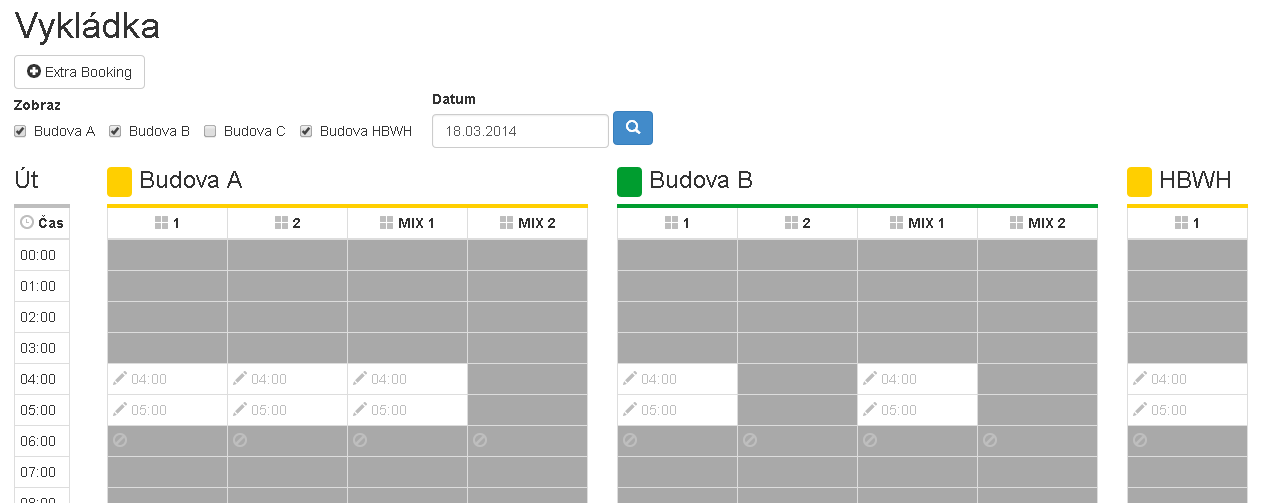 Editing of unloadingIn the preview, available unloading windows are displayed for the user landing window,  and within which he can enter the planned unloading. By clicking the field with the pencil icon, a form comes up for the user to enter a delivery unloading time.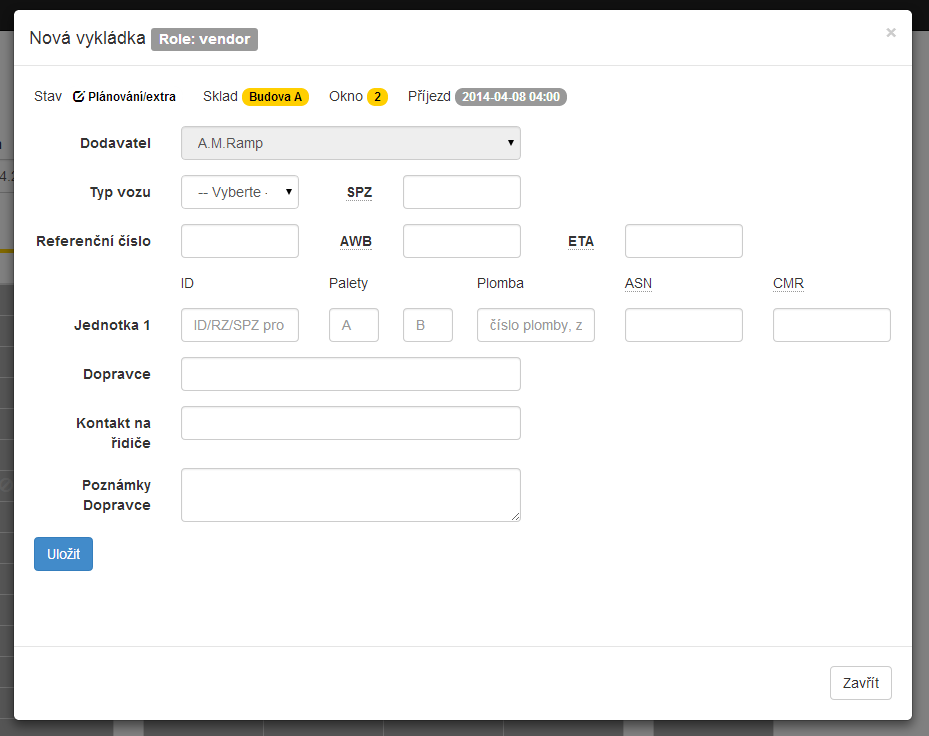 Vehicle typeVehicle license plate numberReference numberAWB – Air waybillETA - Estimated Time of ArrivalIdentification of unit(s) – ID, number of pallets, Seal Number, ASN (Advance Shipping Notice) and CMR (International waybill)ShipperDriver contactAdditional comments regarding unloadingExtra BookingAlso available is the “Extra booking” button, which enables simply requesting assignment of an extra unloading window. Information entered on the form is sent to employees of LEGO Shipping after the form is completed.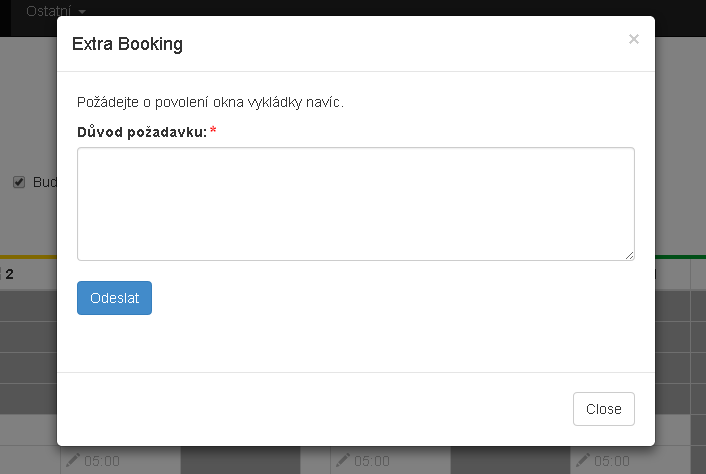 Tips & TricksHow do I enter unloading of a delivery?In the unloading overview - https://kla.legowtp.com/cz/vykladka I select an available time period (white field with a pencil icon)On the form displayed, fill in the information relating to the given shipment loadingVehicle typeVehicle license plate numberReference numberAWB – Air waybillETA - Estimated Time of ArrivalIdentification of unit(s) – ID, number of pallets, Seal Number, ASN (Advance Shipping Notice) and CMR (International waybill)ShipperDriver contactAdditional comments regarding unloadingAfter clicking on the “Save” button, the item is copied into the display of planned unloadingUntil when is it possible to modify planned unloading? The system closes the scheduled landing at 14h of day preceding the day on which the landing is scheduled (On Friday, the plan closes for the entire weekend and the following Monday)After system closing, you will receive a summary e-mail with planned unloading timesAfter this closing, you can only add potential comments to the unloading up until the arrival of the vehicle at the LEGO gate. How do I request an additional unloading window?In the unloading overview - https://kla.legowtp.com/cz/vykladka the “Extra booking” button is availableAfter clicking on it, a form will be displayed with the possibility of simply filling in the reason for requesting an additional unloading window.After clicking on the “Send” button, this request is sent to the LEGO Shipping department, where the request is evaluated